    Победители и призеры городского чемпионата по логическим и математическим играм «Талант-и-Ум»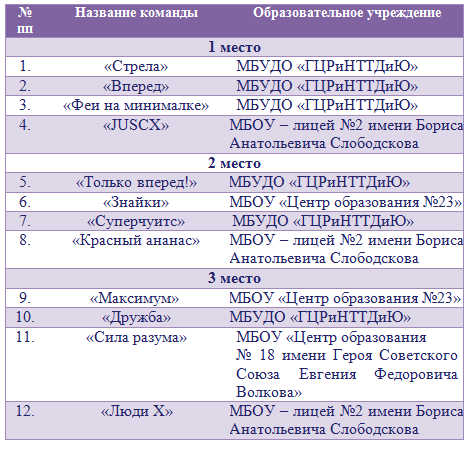 